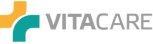 ODSTÚPENIE OD DOHODY O POSKYTOVANÍ ZDRAVOTNEJ STAROSTLIVOSTI V súlade s §12 ods. 9 zákona č. 576/2004 Z. z. o zdravotnej starostlivosti, službách súvisiacich s poskytovaním zdravotnej starostlivosti a zmene a doplnení niektorých zákonov v znení neskorších predpisov týmto odstupujem od dohody o poskytovaní zdravotnej starostlivosti, uzatvorenej s doterajším poskytovateľom (meno a adresa doterajšieho všeobecného lekára pre dospelých)ŽIADOSŤ O ODOVZDANIE ZDRAVOTNEJ DOKUMENTÁCIEV súlade s §23 ods. 3 zákona č. 576/2004 Z. z. o zdravotnej starostlivosti, službách súvisiacich s poskytovaním zdravotnej starostlivosti a zmene a doplnení niektorých zákonov v znení neskorších predpisov, Vás žiadame o odovzdanie zdravotnej dokumentácie (alebo jej rovnopis) poistencaZdravotnú dokumentáciu Vás žiadame doručiť na adresu uvedenú dole poštou do siedmich dní od doručenia tejto žiadosti.Priezvisko, meno nového lekára: doc. MUDr. Marek Kučera, PhD., MHA, MPHAdresa ambulancie na doručenie zdravotnej dokumentácie:VITACARE, s. r. o., všeobecná ambulancia pre dospelýchdoc. MUDr. Marek Kučera, PhD., MHA, MPHKráľová pri Senci č. 378900 50 Kráľová pri Senci, 02/ 20 20 20 80, www.vitacare.skKód lekára     Kód poskytovateľaPodpis a pečiatka lekára:                                                                                                                                             PriezviskoMenoRodné čísloDátum Podpis poistencaPriezviskoMenoRodné čísloRodné čísloZdravotná poistovňaZdravotná poistovňaktorý uzavrel dňaktorý uzavrel dňaktorý uzavrel dňanovú dohodu o poskytovaní zdravotnej starostlivosti. novú dohodu o poskytovaní zdravotnej starostlivosti. novú dohodu o poskytovaní zdravotnej starostlivosti. novú dohodu o poskytovaní zdravotnej starostlivosti. A69787020P49455020201Dátum 